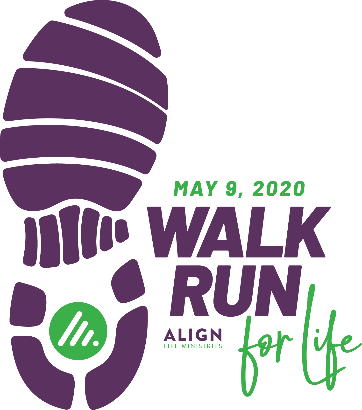 Keeping People in the LoopSharing UpdatesKeep it fresh: Visitors to your fundraising page will read your updates and see your fundraising progress…and they might even learn a few things about YOU and Align Life Ministries in the process! Share it: The point in writing an update is to share it! When you write an update and then click the email or social option, FundEasy will include a link in your email or post that directs the reader back to your FundEasy page. 7 Quick FundEasy Update Sharing Tips  Talk about your progress – share how close you are to reaching your fundraising goal. Talk about something unique that connects you to Align Life Ministries.Share a piece of your welcome message.Include a photo with your update to make it more personal and increase the impact.Talk about Align Life Ministries! Share a compelling fact or statistic about Align Life Ministries, link to the Align Life Ministries website (www.AlignLifeMinistries.org), etc.Don’t underestimate the power of a direct ask: be sure you actually ASK FOR SUPPORT!  